ՈՐՈՇՈՒՄ N 134-Ա09  ԴԵԿԵՄԲԵՐԻ 2021թ.ԿԱՊԱՆ ՀԱՄԱՅՆՔԻ ՂԵԿԱՎԱՐԻՆ ԿԻՑ՝ ՀԱՄԱՅՆՔԻ ԲՅՈՒՋԵԻ, ՀՆԳԱՄՅԱ ԶԱՐԳԱՑՄԱՆ ԵՎ ԱՅԼ ԾՐԱԳՐԵՐԻ (ՊԼԱՆՆԵՐԻ) ԿԱՌԱՎԱՐՄԱՆ  ԽՈՐՀՐԴԱԿՑԱԿԱՆ ՄԱՐՄԻՆ ՍՏԵՂԾԵԼՈՒ ԵՎ ԱՆՀԱՏԱԿԱՆ ԿԱԶՄԸ ՀԱՍՏԱՏԵԼՈՒ ԵՎ ԿԱՊԱՆ ՀԱՄԱՅՆՔԻ ԱՎԱԳԱՆՈՒ 2019 ԹՎԱԿԱՆԻ ՄԱՐՏԻ             29-Ի ԹԻՎ 13-Ա ՈՐՈՇՈՒՄՆ ՈՒԺԸ ԿՈՐՑՐԱԾ ՃԱՆԱՉԵԼՈՒ ՄԱՍԻՆՂեկավարվելով «Տեղական ինքնակառավարման մասին» Հայաստանի Հանրապետության օրենքի 18-րդ հոդվածի 1-ին մասի 34-րդ կետով և 84-րդ հոդվածի            1-ին մասով, Նորմատիվ իրավական ակտերի մասին Հայաստանի Հանրապետության օրենքի 37-րդ հոդվածով  և հաշվի առնելով Կապան համայնքի ղեկավարի  առաջարկությունը, Կապան համայնքի ավագանին    ո ր ո շ ու մ  է.1․ Կապան համայնքի բյուջեի, հնգամյա զարգացման և այլ ծրագրերի (պլանների) կառավարման (կազմման, հանրային քննարկման, իրականացման (կատարման) և վերահսկման) գործընթացներում Կապան համայնքի բնակիչների մասնակցությունն ապահովելու համար ստեղծել Կապան համայնքի ղեկավարին կից խորհրդակցական մարմին հետևյալ կազմով՝Գոռ Թադևոսյան – Կապան  համայնքի ղեկավարի առաջին տեղակալՄարատ Հարությունյան- Կապան համայնքի ղեկավարի տեղակալՆելլի Շահնազարյան – Կապանի համայնքապետարանի աշխատակազմի քարտուղարՄհեր Ավետիսյան – Կապան համայնքի ղեկավարի օգնականԻվետա Թադևոսյան- Կապանի համայնքապետարանի աշխատակազմի ֆինանսական բաժնի պետԱրմեն Ստեփանյան – Կապանի համայնքապետարանի աշխատակազմի քաղաքաշինության և կոմունալ տնտեսության բաժնի պետՀասմիկ Ղոնյան – Կապանի համայնքապետարանի աշխատակազմի տնտեսական զարգացման և արտաքին կապերի բաժնի պետՎրույր Հարությունյան – համայնքի բնակիչՅուրիկ Հարությունյան - Կապան համայնքի ավագանու անդամԶորայր Գալստյան - Կապան համայնքի ավագանու անդամՆարեկ Դավթյան  -  Կապան համայնքի ավագանու անդամ2․ Խորհրդակցական մարմնի կողմից իրականացվող աշխատանքների համակարգող նշանակել Կապանի համայնքապետարանի աշխատակազմի քարտուղար Նելլի Շահնազարյանին։ Կողմ( 26 )`ԳԵՎՈՐԳ ՓԱՐՍՅԱՆ                   __________________ԱՆՈՒՇ ՄԵԺԼՈՒՄՅԱՆ              __________________ԳՈՌ ԹԱԴԵՎՈՍՅԱՆ                 __________________ՍՊԱՐՏԱԿ ԶԱՔԱՐՅԱՆ              __________________ԶՈՐԱՅՐ ԳԱԼՍՏՅԱՆ                  __________________ՎԱՀԱՆ ՂԱԶԱՐՅԱՆ                  __________________ՅՈՒՐԻԿ ՀԱՐՈՒԹՅՈՒՆՅԱՆ     __________________ԱՆԺԵԼԱ ԱԼԵՔՍԱՆՅԱՆ           __________________ ԱՐՇԱԿ ՀԱՐՈՒԹՅՈՒՆՅԱՆ      __________________ԱԼԵՆ ՄԱՐՏԻՐՈՍՅԱՆ              __________________ՀԱՍՄԻԿ ՄԱՐՏԻՐՈՍՅԱՆ         __________________ՏԻԳՐԱՆ ԻՎԱՆՅԱՆ                  __________________ԱՐՏՅՈՄ ՀԱՐՈՒԹՅՈՒՆՅԱՆ   __________________ՍՈՆԱ ՄԱՐՏԻՐՈՍՅԱՆ              __________________ ԱԼԵՔՍԱՆԴՐ ԳՐԻԳՈՐՅԱՆ     __________________ԱՐՏԱԿ ԽԱՉԱՏՐՅԱՆ                 __________________ԱՐՄԵՆ ՀՈՎՀԱՆՆԻՍՅԱՆ        __________________ՀԵՐՄԻՆԵ ՄԻՔԱՅԵԼՅԱՆ         __________________ՄԱՐԻՆԵ ՀԱՐՈՒԹՅՈՒՆՅԱՆ   __________________ՆԱՐԵԿ ԴԱՎԹՅԱՆ                    __________________ՆԱՐԻՆԵ ԳՐԻԳՈՐՅԱՆ             __________________ԷԴԻԿ ՀՈՎՍԵՓՅԱՆ                   __________________ԻՎԱՆ ԿՈՍՏԱՆԴՅԱՆ                __________________ԱՍԱՏՈՒՐ ԱՍԱՏՐՅԱՆ                __________________ՀԵՐՄԻՆԵ ՄԱՐՏԻՐՈՍՅԱՆ       __________________ՏԻԳՐԱՆ ԱԹԱՅԱՆ                    __________________                    Դեմ ( 0 )Ձեռնպահ ( 0 )                   ՀԱՄԱՅՆՔԻ ՂԵԿԱՎԱՐ   __________________     ԳԵՎՈՐԳ ՓԱՐՍՅԱՆ2021թ. դեկեմբերի 09ք. Կապան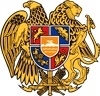 ՀԱՅԱՍՏԱՆԻ ՀԱՆՐԱՊԵՏՈՒԹՅՈՒՆ
ՍՅՈՒՆԻՔԻ ՄԱՐԶ
ԿԱՊԱՆ  ՀԱՄԱՅՆՔԻ  ԱՎԱԳԱՆԻ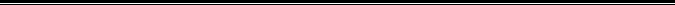 